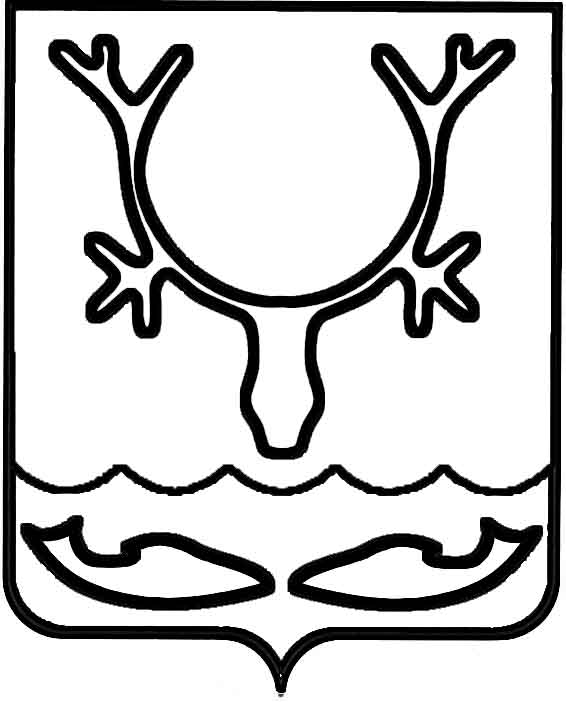 Администрация МО "Городской округ "Город Нарьян-Мар"ПОСТАНОВЛЕНИЕот “____” __________________ № ____________		г. Нарьян-МарО внесении изменений в муниципальную программу муниципального образования "Городской округ "Город Нарьян-Мар" "Создание условий для экономического развития"Руководствуясь Бюджетным кодексом Российской Федерации, постановлением Администрации МО "Городской округ "Город Нарьян-Мар"                  от 30.07.2013 № 1496 "Об утверждении порядка разработки, реализации и оценки эффективности муниципальных программ муниципального образования "Городской округ "Город Нарьян-Мар", решением Совета городского округа "Город Нарьян-Мар" от 25.12.2014 № 39-р "О бюджете МО "Городской округ "Город Нарьян-Мар" на 2015 год и плановый период 2016-2017 годов" (в ред. от 24.06.2015 № 113-р), Администрация МО "Городской округ "Город Нарьян-Мар"П О С Т А Н О В Л Я Е Т:1.	Внести в муниципальную программу муниципального образования "Городской округ "Город Нарьян-Мар" "Создание условий для экономического развития", утвержденную постановлением Администрации МО "Городской округ "Город Нарьян-Мар" от 11.10.2013 № 2061 (в ред. от 30.01.2015 № 101),                     (далее – Программа) следующие изменения:1.1.	В паспорте Программы в табличной части:1)	Раздел "Участники муниципальной программы" дополнить словами "управляющие организации, товарищества собственников жилья, осуществляющие деятельность в сфере управления многоквартирными домами".2)	Раздел "Цели муниципальной программы" дополнить абзацем вторым следующего содержания:"Стимулирование органами местного самоуправления улучшения качества обслуживания и содержания общедомового имущества многоквартирных домов".3)	Раздел "Задачи муниципальной программы" дополнить абзацем десятым следующего содержания:"- финансовая поддержка управляющих организаций и товариществ собственников жилья".4)	Раздел "Целевые показатели муниципальной программы" дополнить пунктом четвертым следующего содержания: "4. Количество технических паспортов на многоквартирные дома, изготовленных за счет предоставленной в рамках программы субсидии".5)	Раздел "Объемы и источники финансирования муниципальной программы" изложить в следующей редакции:""6) Раздел "Ожидаемые результаты реализации муниципальной программы" дополнить абзацем четвертым следующего содержания:"- количество технических паспортов на многоквартирные дома, изготовленных за счет предоставленной в рамках программы субсидии в 2015 году – 10 шт.".1.2.	В паспорте Программы в текстовой части:1) В разделе 2 "Цели и задачи Программы":а)	абзац первый дополнить словами "стимулирование органами местного самоуправления улучшения качества обслуживания и содержания общедомового имущества многоквартирных домов";б)	дополнить абзацем одиннадцатым следующего содержания                                           "- финансовая поддержка управляющих организаций и товариществ собственников жилья";в)	раздел дополнить пунктом четвертым следующего содержания: "4. Количество технических паспортов на многоквартирные дома, изготовленных за счет предоставленной в рамках программы субсидии".2) Раздел 5 "Перечень программных мероприятий" дополнить абзацем восьмым следующего содержания: "- финансовая поддержка управляющих организаций и товариществ собственников жилья".1.3.	Приложение 1 к Программе изложить в следующей редакции:"Приложение 1к муниципальной программемуниципального образования"Городской округ "ГородНарьян-Мар" "Создание условийдля экономического развития"Ресурсное обеспечениереализации муниципальной программы муниципального образования "Городской округ "Город Нарьян-Мар""Создание условий для экономического развития"Ответственный исполнитель муниципальной программы: управление экономического и инвестиционного развития"1.4.	Приложение 2 к Программе изложить в следующей редакции:"1.5.	В Приложении 3 к Программе табличную часть дополнить строкой четыре следующего содержания:""2.	Настоящее постановление вступает в силу со дня его официального опубликования.0807.2015794Объемы и источникифинансирования  муниципальной программыОбщий объем финансирования Программы                                   28 242,2 тыс. рублей, в том числе:2014 год – 4 762,7 тыс. руб.;2015 год – 5 204,5 тыс. руб.;2016 год – 9 137,5 тыс. руб.;2017 год – 9 137,5 тыс. руб.,В том числе:за счет средств федерального бюджета 150,0 тыс. рублей,             в том числе: 2014 год – 150,0 тыс. руб.;за счет средств бюджета Ненецкого автономного округа (далее – окружной бюджет) 14 845,0 тыс. рублей, в том числе:2014 год – 545,0 тыс. руб.2015 год – 0,0 тыс. руб.2016 год – 7 150,0 тыс. руб.2017 год – 7 150,0 тыс. руб.;за счет средств бюджета МО "Городской округ "Город Нарьян-Мар" (далее – городской бюджет) 13 247,2 тыс. рублей, в том числе: 2014 год – 4 067,7 тыс. руб.2015 год – 5 204,5 тыс. руб.2016 год – 1 987,5 тыс. руб.2017 год – 1 987,5 тыс. руб.СтатусНаименование муниципальной программыИсточник финансированияОценка расходов, тыс. руб.Оценка расходов, тыс. руб.Оценка расходов, тыс. руб.Оценка расходов, тыс. руб.Оценка расходов, тыс. руб.СтатусНаименование муниципальной программыИсточник финансированиявсего2014год2015год2016год2017годАБВ12345Муниципальная программаСоздание условий для экономичес-кого развитиявсего28 242,24 762,75 204,59 137,59 137,5Муниципальная программаСоздание условий для экономичес-кого развитияв том числе:Муниципальная программаСоздание условий для экономичес-кого развитияфедеральный бюджет150,0150,00,00,00,0Муниципальная программаСоздание условий для экономичес-кого развитияокружной бюджет14 845,0545,00,07 150,07 150,0Муниципальная программаСоздание условий для экономичес-кого развитиягородской бюджет13 247,24 067,75 204,51 987,51 987,5"Приложение 2к муниципальной программемуниципального образования"Городской округ "ГородНарьян-Мар" "Создание условийдля экономического развития""Перечень мероприятиймуниципальной программы муниципального образования "Городской округ "Город Нарьян-Мар" "Создание условий для экономического развития"4. Количество технических паспортов на многоквартирные дома, изготовленных за счет предоставленной субсидииШт.0010--И.о. главы МО "Городской округ "Город Нарьян-Мар" Е.С.Кислякова